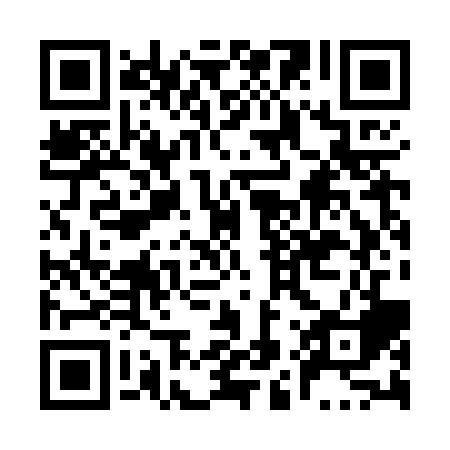 Ramadan times for Granada, Alberta, CanadaMon 11 Mar 2024 - Wed 10 Apr 2024High Latitude Method: Angle Based RulePrayer Calculation Method: Islamic Society of North AmericaAsar Calculation Method: HanafiPrayer times provided by https://www.salahtimes.comDateDayFajrSuhurSunriseDhuhrAsrIftarMaghribIsha11Mon6:286:288:041:515:417:397:399:1612Tue6:256:258:021:515:437:417:419:1813Wed6:236:237:591:515:447:437:439:2014Thu6:206:207:571:505:467:457:459:2215Fri6:176:177:541:505:477:477:479:2416Sat6:156:157:521:505:497:497:499:2617Sun6:126:127:491:505:507:517:519:2818Mon6:106:107:471:495:527:537:539:3019Tue6:076:077:451:495:537:547:549:3220Wed6:046:047:421:495:557:567:569:3421Thu6:026:027:401:485:567:587:589:3622Fri5:595:597:371:485:588:008:009:3923Sat5:565:567:351:485:598:028:029:4124Sun5:535:537:321:476:018:048:049:4325Mon5:515:517:301:476:028:058:059:4526Tue5:485:487:271:476:038:078:079:4727Wed5:455:457:251:476:058:098:099:4928Thu5:425:427:231:466:068:118:119:5229Fri5:395:397:201:466:088:138:139:5430Sat5:375:377:181:466:098:158:159:5631Sun5:345:347:151:456:108:168:169:581Mon5:315:317:131:456:128:188:1810:012Tue5:285:287:101:456:138:208:2010:033Wed5:255:257:081:446:148:228:2210:054Thu5:225:227:061:446:168:248:2410:085Fri5:195:197:031:446:178:268:2610:106Sat5:165:167:011:446:188:278:2710:137Sun5:135:136:581:436:208:298:2910:158Mon5:105:106:561:436:218:318:3110:179Tue5:075:076:541:436:228:338:3310:2010Wed5:045:046:511:436:248:358:3510:22